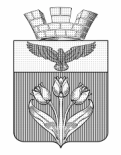 ВОЛГОГРАДСКАЯ  ОБЛАСТЬПАЛЛАСОВСКИЙ  МУНИЦИПАЛЬНЫЙ  РАЙОН
ПАЛЛАСОВСКАЯ  ГОРОДСКАЯ  ДУМА______________________________________________________________________ Р Е Ш Е Н И Еот  22  марта 2024 года                                                                                     №  3/2Об утверждении правил землепользования и застройки городского поселения г. Палласовка Волгоградской областиВ целях обеспечения развития территории городского поселения г. Палласовка, руководствуясь статьей 32 Градостроительного кодекса РФ, Федеральным законом от 06.10.2003 года №131-ФЗ «Об общих принципах организации местного самоуправления в Российской Федерации», Уставом городского поселения г. Палласовка, Палласовская городская ДумаР Е Ш И Л А :Утвердить Правила землепользования и застройки городского поселения                                   г. Палласовка Волгоградской области в новой редакции.Решение Думы городского поселения г. Палласовка «Об утверждении правил землепользования и застройки городского поселения г. Палласовка» №11/3 от 26.10.2012г. признать утратившим силу.Настоящее решение вступает в силу со дня официального обнародования путем  официального опубликования.Глава городскогопоселения г. Палласовка                                                               В. В. Гронин    